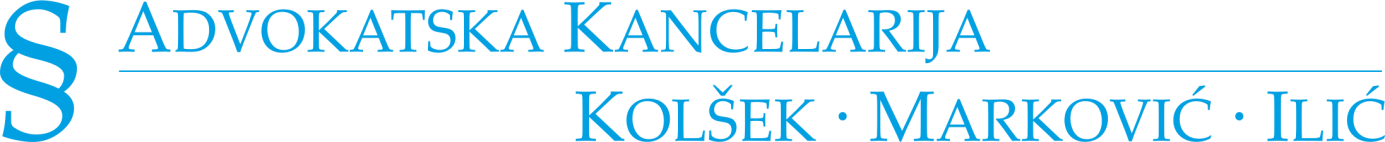 Advokatska kancelarija Kolšek-Marković-Ilić objavljujeK O N K U R Sza obavljanje pripravničkog staža za diplomirane studente pravnog fakultetaBroj pripravnika: 2 (dva)Uslovi:• diplomirani pravnik• dobro poznavanje engleskog jezika (pisani i govorni)• dobro poznavanje rada na računaru• spremnost za timski rad, komunikativnost i odgovornost• ozbiljnost i motivisanost u raduMesto obavljanja staža: Radne prostorije advokatske kancelarije – Cvijićeva 107, 11000 Beograd.Opis poslova: Nudimo mogućnost upoznavanja i savladavanja raznovrsnih poslova i problema pravne struke, uz postepenost u napredovanju i usavršavanju, kao i adekvatnu finansijsku kompenzaciju. Poslovi pripravnika uključuju upoznavanje sa načinom rada kancelarije, evidenciju predmeta, odlazak na sudjenja, sastavljanje tužbi i drugih podnesaka, komunikaciju sa klijentima i državnim organima, uz saradnju sa mentorima i zaposlenim licima u kancelariji.Kancelarija Kolšek-Marković-Ilić se bavi svim oblastima prava, sa naglaskom na oblast gradjanskog prava, privrednog i radnog prava, saradnji sa agencijama za promet nepokretnostima, agencijama za registraciju vozila i td.Izbor kandidata: Na osnovu CV-ja i neposrednog intervjua koji će biti obavljen sa kandidatima koji su ušli u uži izbor.CV sa naznakom „PRIPRAVNIČKI STAŽ“, poslati na office@advokati.co.rs najkasnije do 10. maja 2016. godine.